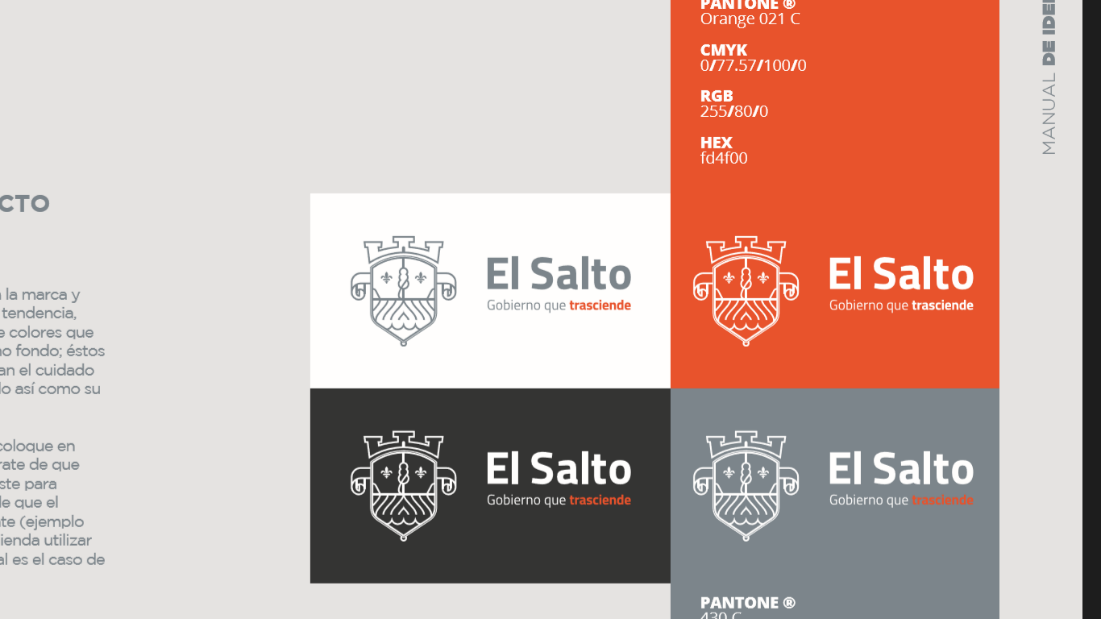 PROGRAMA OPERATIVO ANUAL 2020-2021Nombre de la Dependencia: Dirección de Mantenimiento UrbanoResponsable de la Dependencia: Ing. Hugo Zaragoza IbarraEje de Desarrollo:  El Salto SustentableCLASACCIÓNOBJETIVOMETAS ESTIMADASINDICADORPROGRAMACIÓN POR MESPROGRAMACIÓN POR MESPROGRAMACIÓN POR MESPROGRAMACIÓN POR MESPROGRAMACIÓN POR MESPROGRAMACIÓN POR MESPROGRAMACIÓN POR MESPROGRAMACIÓN POR MESPROGRAMACIÓN POR MESPROGRAMACIÓN POR MESPROGRAMACIÓN POR MESPROGRAMACIÓN POR MESPROGRAMACIÓN POR MESCLASACCIÓNOBJETIVOMETAS ESTIMADASINDICADOROCTNOVDICENEROFEBMARABRILMAYOJUNJULAGSSEPT11.41MEJORAS URBANAS EN ESPACIOS PÚBLICOSMANTENER LOS ESPACIÓS PÚBLICOS EN BUENAS CONDICIONESABARCAR LAS DELEGACIONES MUNICIPALESESPACIOS PÚBLICOS ATENDIDOS29.6.2MEJORAMIENTO DE CAMELLONESMEJORAR LA IMAGEN URBANAINTERVENIR EL MAYOR NÚMERO DE CAMELLONES CAMELLONES INTERVENIDOS29.5.1SENDEROS SEGUROSMANTENER ESPACIOS URBANOS SEGUROSATENDER ESPACIOS EMERGENTESNÚMERO DE ESPACIOS ATENDIDOS29.5.1BACHEOMEJORAMIENTO DE CALLES ASFALTADASREALIZAR PROGRAMA DE BACHEO EN ESPACIOS PRIORITARIOSBACHEOS REALIZADOS29.5.1ACCIONES DE PREVENCIÓN ANTE TIEMPOS PLUVIALESEVITAR INUNDACIONES EN DISTINTAS CALLES DEL MUNICIPIOATENDER LOS ESPACIOS QUE LO NECECITEN ACCIONES REALIZADAS